PRACTICAL INFORMATIONSymposium October 30 – November 2, 2022 BETHESDA Conference CenterRømersgade 17, Copenhagen K.Evening Prayer Mon/Tues in Martinskirken, Martinsvej 4Registration by 1 October 2022to mail@lutherakademi.org Participant fee 1,050 DKK for the entire symposium. Member price 900 DKK. Price individual for attending only lectures is 85 DKK per lecture.NELA's Danish account, konto: 9682-0000854646IBAN-Kontonummer: DK5296820000854646.BIC-kode: NRNEDK21.Payment due with registration.Meals may be offered during the symposium.
Information will later be given at our web-page www.lutherakademi.org/NELA2022.htm SUGGESTIONS for lodgingIBSENS HOTEL, Vendersgade 23, København K. About 5min. walk to Bethesda.CABINN Scandinavia Hotel, Vodroffsvej 55, Frederiksberg.About 20 min. walk to Bethesda, orMetro Forum -> Nørreport 3 min. + 7 min walk.NELA Board membersNorwayErik A.H.Okkels (chairman), 
Knut Alfsvåg, Jan Bygstad. 
FinlandHannu Lehtonen, 
Halvar Sandell (treasurer). 
Sweden:Fredrik Sidenvall, Daniel Johansson. 
DenmarkKarsten Christensen (secretary), Leif G. Jensen.DIRECTIONSTo Bethesda Conference Center:* Metro from CPH Airport to Nørreport Metro* S-train from Copenhagen Central STAto Nørreport Station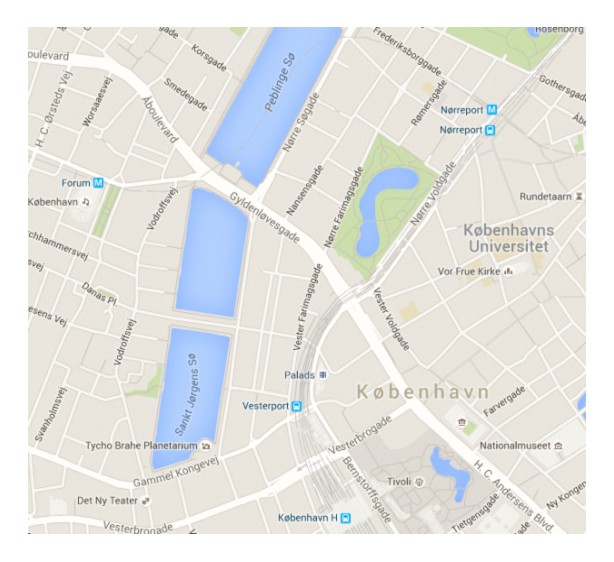 INFO on NELANorth European Luther Academy, founded in August 1998, arranges an annual theological symposium in Northern Europe. The members of the board of NELA commit themselves to following statements of foundations: Our mission is, on the foundation of The Holy Scripture and in faithfulness to the Evangelical-Lutheran confession (The Book of Concord), to pursue dynamic theological research and education, that rediscovers treasures in the theological heritage of our Churches and  confronts the biblical truths with today's questions.Read more about North European Luther Academy:https://www.facebook.com/lutherakademi/http://www.lutherakademi.org/Welcome to the NELA-symposium!Final version, August 26, 2022Christin the Old Testament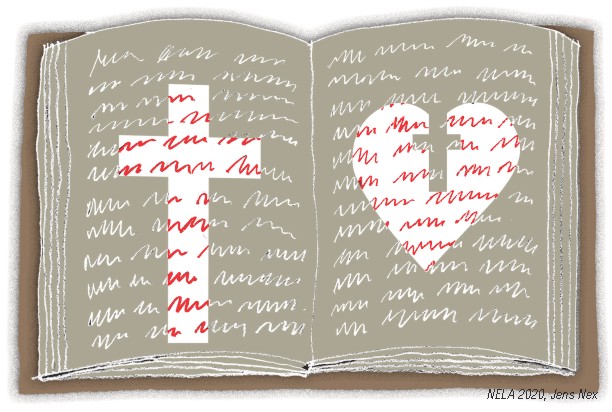 NELA 2022Symposium arranged byNorth European Luther Academyin CopenhagenOctober 30 – November 2, 2022Christ in the Old TestamentThe Evangelists testify that Jesus taught his disciples that he is the Christ, whom God promised in the Old  Testament.    ”You search the Scriptures because you think that in them you have eternal life; and it is they that bear witness about me.” (Joh 5:39). 
     Then he opened their minds to understand the Scriptures, and said to them, “Thus it is written, that the Christ should suffer and on the third day rise from the dead, and that repentance for the forgiveness of sins should be proclaimed in his name to all nations, beginning from Jerusalem.  You are witnesses of these things..” (Lk 24:45-48)We have invited theologians and pastors who have examined the Scriptures and found Christ, as Jesus and the Apostles show him to us in the New Testament. This year's NELA symposium offers a bouquet of
teaching and theological research on "Christ in
The Old Testament” based on trust in the
Testimony of Holy Scripture.SUNDAY, October 30th 2022Arrival at Bethesda from 18.00.19.00: Welcome and Presentation19.30: Do you understand what you are reading: On Luther’s and Lutheran use of the OT (Jan Bygstad)20.30: Coffee / tea21.00: Evening Prayer MONDAY, October 31st 202209.00: Morning devotion in Bethesda 09.30: An Introduction to the Presence of the Son before Christ (Charles A Gieschen) 10.45: Coffee / tea / fruit11.15: New Testament Interpretations of Old Testament Theophanies (Charles A Gieschen)12.30: Lunch 14.30: Justification and Salvation in the Old Testament (Carsten Vang)15.30: Coffee / tea / fruit16.00: Christ in the Psalms (Mats Eskhult) 17.15: NELA’s annual meeting18.30: Supper19.30: The Use and Understanding of The Old Testament in the catechesis (Egil Sjåstad) 20.30: Coffee / tea21.15: Evening Prayer (in Martinskirken, Martinsvej 4)TUESDAY, November 1st 202209.00: Morning devotion in Bethesda9.30: Thinking about marriage with Luther (Brandt Klawitter)10.45: Coffee / tea / fruit11.15: Divine conversations: Trinitarian Readings of the Old Testament in Early Christianity (Daniel Johansson)12.30: Lunch14.30: The decay of the biblical narrative - the hermeneutics of the Enlightenment and itsconsequences (Knut Alfsvåg) 15.30: Coffee / tea / fruit16.00-17.00: Panel discussion18.30: Supper19.30: Guidance for Preaching and Teaching Christ from the Old Testament (Charles A Gieschen) 20.30: Coffee / tea 21.15: Evening Prayer (in Martinskirken, Martinsvej 4)WEDNESDAY, November 2nd 202209.00: Morning devotion in Bethesda09.30: The story of Christ's suffering - interpreted and preached from the Old Testament: About the Early Lutheran passion sermons (Torbjörn Johannson)10.45: Coffee / tea 11.15: Jacob’s God – Christ in the Old Testament (Jan Bygstad)12.15: Closing by NELA’s chairman12.30: Lunch and departureLectures are held in a Scandinavian language or in English. Simultaneous translation from Scandinavian to English is available.SPEAKERS
Dr. Knut Alfsvåg 
Professor of systematic theology, 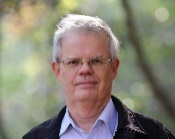  VID Specialized University, StavangerJan Bygstad, D.D. 
Pastor in DELK, Bergen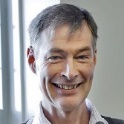 
Dr. Charles A. Gieschen
Professor at Concordia Theological Seminary, Ft. Wayne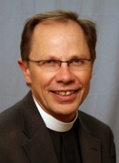 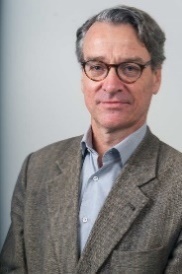 Teol. dr. Torbjörn Johannson
Lektor and Rector at Lutheran School of Theology  in Gothenburg.PhD. Brandt Klawitter
Associate Professor at NLA and pastor in the Evangelical – Lutheran Confessional Church (ELBK) Sweden/Norway.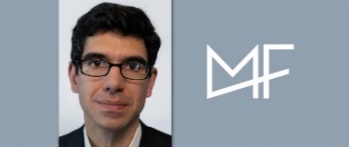 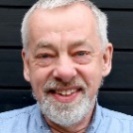 Carsten VangAssociate Professor,Lutheran School of Theology in AarhusDocent em. Egil Sjaastad
Tidl rektor for Fjellhaug skoler og førstelektor i praktisk teologi Fjellhaug Int. Høgskole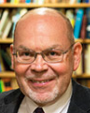 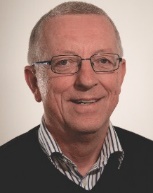 Mats Eskhult, professor emeritus i semitiska språk vid Uppsala universitetDaniel Johansson, lektor i Nya testamentet på Församlingsfakulteten i Göteborg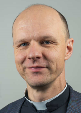 